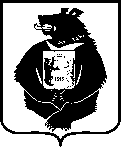 МИНИСТЕРСТВО КУЛЬТУРЫХабаровского краяПРИКАЗ31.05.2016 № 95/01-15           г. ХабаровскО создании краевого методического советаВо исполнении распоряжения Правительства Хабаровского края от 26 мая 2016г.№ 390-рп «Об утверждении Плана мероприятий по поддержке и развитию художественного образования в Хабаровском крае до 2020 года», в целях распространения лучших практик  в области педагогики, музыкального и изобразительного искусств, эффективной организации учебного процесса, научно-методической работы, совершенствования процедур повышения квалификации и аттестации педагогических работников детских школ искусств (в том числе по видам искусств) Хабаровского краяПРИКАЗЫВАЮ:Создать краевой методический совет по развитию художественного образования (далее краевой методический совет).Утвердить прилагаемые:- положение о краевом методическом совете (далее положение);- состав краевого методического совета.           3.   Директору КГБ ПОУ «Хабаровский краевой колледж искусств» Мосину И.Э.Обеспечить организацию работы краевого методического совета в соответствии с положением.  Отделу образовательной, аналитической деятельности и взаимодействия с муниципальными образованиями управления культурной политики министерства (Лупаенко Ю.В.) обеспечить информирование руководителей органов управления культуры городских округов и муниципальных районов края, детских школ искусств о создании и деятельности краевого методического совета.Контроль за исполнением приказа возложить на начальника управления культурной политики министерства культуры края Леховицер Н.А.                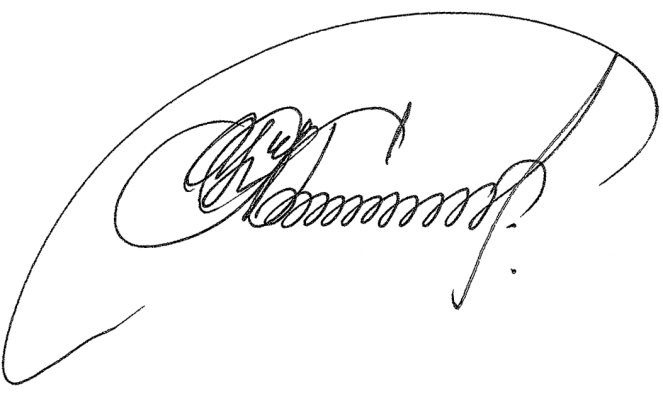 Министр                                                               		                                         Н. И. Якутина УТВЕРЖДЕНОприказом министерства культурыХабаровского краяот 31.05.2016 № 95/01-15ПОЛОЖЕНИЕо краевом методическом совете по развитию художественного образования1. Общие положения1.1. Настоящее Положение разработано в соответствии с Федеральным Законом № 273-ФЗ от 29.12.2012 «Об образовании в Российской Федерации», приказом Министерства образования и науки Российской Федерации от 16 июля 2015 г. № 726 и приказом Министерства культуры Хабаровского края от 14 декабря 2015 г. № 600/01-15, распоряжением Правительства Хабаровского края рот 26 мая 2016 г. №390-ри «»Об утверждении Плана мероприятий по поддержке и развитию художественного образования в Хабаровском крае до 2020 года».1.2. Учредителями  краевого методического совета по развитию художественного образования (далее – Совет) являются министерство культуры Хабаровского края и краевое государственное бюджетное профессиональное образовательное учреждение «Хабаровский краевой колледж искусств» (далее учредители).1.3. Настоящее Положение определяет порядок формирования Совета в системе дополнительного образования в сфере культуры и искусства Хабаровского края и организацию его деятельности.1.4. Совет создаётся как общественное объединение представителей детских школ искусств Хабаровского края без образования юридического лица на базе КГБ ПОУ «Хабаровский краевой колледж искусств» (далее – Колледж).1.5. Совет создаётся с целью координации и распространения лучших достижений в области педагогики, музыкального и изобразительного искусства, эффективной организации учебного процесса, научно - методической работы, повышения квалификации и аттестации педагогических работников детских школ искусств (в том числе по видам искусств) (далее – Школы искусств) Хабаровского края.1.6. Совет  является консультативным органом.2. Функции Совета2.1. Совет участвует в разработке проектов документов по вопросам развития дополнительного образования и методических рекомендаций по координации и взаимодействию образовательных учреждений, подведомственных министерству культуры Хабаровского края.2.2. Совет вносит предложения по совершенствованию учебной и методической работы, повышению качества художественного образования, внедрению прогрессивного педагогического опыта и передовых педагогических технологий в практику работы учреждений.2.3. Совет изучает, обобщает, распространяет положительный опыт работы учреждений; проводит анализ состояния учебно-методической деятельности по видам искусств; оказывает консультативную помощь учреждениям по разработке критериев, показателей эффективности и результативности учебно-воспитательного процесса с учётом Федеральных государственных требований.2.4. Совет взаимодействует с образовательными учреждениями культуры и искусства среднего и высшего профессионального образования в вопросах установления, укрепления, развития межрегиональных и международных связей, повышения качества образования, дальнейшей профессиональной ориентации учащихся, организации курсов повышения квалификации педагогических работников в части планирования учебной составляющей методических семинаров, педагогических чтений, научно-практических конференций и практических занятий.2.5. Совет рассматривает педагогические  и методические инициативы, инновационные проекты в сфере культуры и искусства; оказывает помощь в продвижении передового опыта; курирует  проведение и рецензирование   мастер-классов, открытых уроков, конкурсов, концертов, просветительских  мероприятий, проводимых на высоком профессиональном  уровне в рамках краевых мероприятий; рекомендует  качественный методический материал к  дальнейшему изданию.2.6. Представители Совета участвуют в работе  методических объединений, жюри  учебных и профессиональных конкурсов, комиссий и рабочих групп, создаваемых министерством культуры Хабаровского края по вопросам учебной и методической деятельности учреждений.2.7. Совет оказывает консультативную помощь учреждениям в пределах своих полномочий по вопросам организации учебного процесса и ведению учебной документации.3. Задачи Совета3.1. Осуществление методической  помощи и информационной поддержки школ искусств Хабаровского края в пределах своей компетенции и функций, возложенных на Совет.3.2. Координация и интеграция деятельности по взаимодействию педагогических и методических работников школ искусств по обеспечению качества содержания и развития дополнительного образования в Хабаровском крае.3.3. Подготовка методических материалов, рекомендаций и предложений по проблемам, соответствующим компетенциям Совета.3.4. Содействие в организации мероприятий по обмену и распространению передового опыта в различных сферах деятельности учреждений дополнительного образования.3.5. Поддержка молодых и талантливых преподавателей Хабаровского края.4. Права и ответственность Совета4.1. Краевой учебно-методический совет имеет право:4.1.1. Создавать временные  или постоянные  комиссии по вопросам, входящим в его компетенцию.4.1.2. Запрашивать по поручению учредителей информацию у руководителей и сотрудников учреждений дополнительного образования в пределах своих полномочий.4.1.3. Вносить предложения по совершенствованию учебно-методической деятельности, связанной с предусмотренными настоящим Положением задачами и функциями.4.1.4. Привлекать к участию в деятельности Совета на общественных началах ведущих специалистов, творческих деятелей и работников культуры Хабаровского края.4.1.5. Принимать участие в разработке положений и условий конкурсов, смотров, фестивалей, олимпиад и других мероприятий краевого уровня.4.1.6. Принимать участие в качестве членов жюри межрайонных, краевых, региональных и международных конкурсов.4.1.7. Выполнять поручения учредителей  по проведению проверок и оказанию методической помощи  школам искусств Хабаровского края.4.1.8. Принимать участие в работе экзаменационных комиссий по проведению итоговой аттестации учащихся школ искусств.4.1.9. Проводить мониторинг реализации федеральных государственных образовательных стандартов, федеральных государственных требований; участвовать в разработке фондов оценочных средств для оценки знаний, умений, навыков и уровня сформированности компетенций обучающихся.4.1.10. Давать отзыв педагогическим и методическим работникам о проведении открытых занятий, мастер- классов, просветительских концертов, проводимых в рамках краевых мероприятий.4.1.11. Вносить предложения руководителям школ искусств Хабаровского края о направлении на курсы повышения квалификации работников данных учреждений.4.1.12. Вносить предложения министерству культуры и руководителям муниципальных органов управления культуры Хабаровского края по выдвижению кандидатур преподавателей и методистов школ искусств на награждение.4.1.13. Распространять информацию о своей деятельности. 4.1.14. Оказывать информационные, консультационные и  экспертные услуги в сфере своей деятельности.4.2. Краевой учебно-методический совет несёт ответственность:4.2.1. За выполнение закреплённых за ним задач, функций и утверждённого плана работы.4.2.2. За соответствие принимаемых им решений действующему законодательству Российской Федерации, постановлениям Правительства Хабаровского края, нормативным актам, регулирующим деятельность учреждений дополнительного образования детей в сфере культуры и искусства, а также настоящему Положению.5. Организация работы Совета5.1. Совет возглавляет председатель, назначаемый учредителями, из числа  наиболее опытных, квалифицированных педагогических, методических и административных работников  школ искусств Хабаровского края.5.1.1. Председатель  осуществляет общее руководство деятельностью Совета и представляет его по вопросам, относящимся к сфере деятельности Совета в государственных органах и общественных организациях.5.1.2. Председатель Совета представляет учредителям состав рабочих групп (далее - секций) и их руководителей, исходя из необходимости комплексного решения поставленных задач по реализации единой культурной политики.5.1.3. Срок полномочий председателя и руководителей секций составляет 3 года. По истечении срока полномочий председателя и руководителей секций состав Совета обновляется не менее чем на 30 процентов.5.1.4. В случаях добровольного сложения полномочий председателем Совета,  невозможности осуществлять полномочия по состоянию в установленном настоящим Положением порядке определяется новый председатель Совета.5.2. В состав Совета  на добровольных началах могут входить руководители школ искусств, заместители руководителей по учебно-воспитательной работе, руководители городских, сельских, районных методических объединений, ведущие преподаватели Хабаровского края, имеющие высшую квалификационную категорию и высокие устойчивые результаты на краевых, региональных, всероссийских и международных конкурсах педагогического и исполнительского мастерства.5.2.1. Численность Совета, нормы представительства  секций, персональный состав руководителей и членов рабочих групп утверждаются на заседании Совета путём голосования.5.2.2. Секции создаются, реорганизуются, ликвидируются приказом учредителей по согласованию с председателем Совета.5.3. Совет осуществляет свою деятельность в соответствии с планом работы, который принимается на заседании Совета сроком на один учебный год и утверждается его председателем по согласованию с учредителями.5.3.1. Очные заседания Совета проводятся не реже одного раза в шесть месяцев, заочно - дистанционные совещания по мере необходимости. Заседание правомочно принимать решение, если в его работе участвуют более половины  членов Совета.5.3.2. По каждому заседанию Совета ведётся и оформляется протокол. Протокол ведёт секретарь, назначаемый председателем. Протоколы подписываются председателем и секретарём Совета и хранятся в папке в соответствии с правилами делопроизводства.5.3.3. Решение Совета принимается простым большинством голосов, участвующих в заседании Совета. Решение совета направляется учредителям.5.3.4. Лица, приглашённые на заседания Совета, пользуются правом совещательного голоса.5.3.5. Совет составляет ежегодный отчёт по итогам своей деятельности и направляет его учредителям не позднее 30 июня.5.3.6. Отчёт публикуется в Информационных материалах для руководителей детских школ искусств Хабаровского края и размещается на официальном сайте колледжа.УТВЕРЖДЕНОприказом министерства культурыХабаровского краяот 31.05.2016 № 95/01-15СОСТАВкраевого методического совета по развитию художественного образованияШепилова Виктория Анатольевна-заместитель директора по УВР МБУ ДО «Детская музыкальная школа №1» г. Хабаровска, преподаватель высшей категории, заслуженный работник культуры РФ, председательБыкова Светлана Владимировна  -старший методист КГБ ПОУ «Хабаровский краевой колледж искусств», секретарьВоеводина ЕленаНиколаевна-руководитель секции «Классическая гитара», преподаватель высшей категории МБУ ДО «Детская музыкальная школа №1» г. ХабаровскаГальцева Наталья Михайловна -руководитель секции «Музыкальный фольклор», заместитель директора по УВР МБУ ДО «Детская школа искусств №7 г. Хабаровска», преподаватель высшей категорииГерасименко Ольга Викторовна-руководитель секции «Хоровое и академическое пение», преподаватель высшей категории КГБ ПОУ «Хабаровский краевой колледж искусств»Кикоть Светлана Аркадьевна-директор МБУ ДО «Детская школа искусств №7 г. Хабаровска», преподаватель высшей категорииКлестов Борис Петрович-директор МБУ ДО «Детская художественная школа Амурского муниципального района», председатель художественного Совета Амурского муниципального района, преподаватель высшей категорииКозлова Наталья Евгеньевна-руководитель секции концертмейстеров, концертмейстер  высшей категории МБУ ДО «Детская музыкальная школа №1» г. ХабаровскаКузнецов Сергей Петрович-руководитель секции «Оркестровые инструменты», преподаватель высшей категории КГБ ПОУ «Хабаровский краевой колледж искусств», заслуженный работник культуры РФКурбатова Ольга Николаевна-директор  МАУК ДО «Музыкальная школа» г. Комсомольск-на-Амуре, заслуженный работник культуры РФ, преподаватель высшей категорииМакарова Татьяна Евгеньевна-заместитель директора по УВР МАУК ДО «Художественная школа» г. Комсомольск-на-Амуре, преподаватель высшей категорииМихайленко Лариса Алексеевна-руководитель секции «Теория музыки», заместитель директора по УР КГБ ПОУ «Хабаровский краевой колледж искусств», кандидат искусствоведения, преподаватель высшей категорииМосин Игорь Эдуардович-директор КГБ ПОУ «Хабаровский краевой колледж искусств», доцентПичуев Виктор Юрьевич-руководитель секции «Изобразительное и декоративно-прикладное искусство, скульптура», член Союза художников России, преподаватель высшей категории КГБ ПОУ «Хабаровский краевой колледж искусств»Скороход Вячеслав   Афанасьевич-директор МБУ ДО «Детская музыкальная школа Амурского муниципального района», преподаватель высшей категории, заслуженный работник культуры РФФатьянова Елена Евгеньевна-руководитель секции «Фортепиано»,  преподаватель высшей категории  КГБ ПОУ «Хабаровский краевой колледж искусств»Фурта  Ася  Георгиевна  -руководитель секции «Народные инструменты», преподаватель высшей категории КГБ ПОУ «Хабаровский краевой колледж искусств»Хусаинов Валерий Ризялович  -руководитель секции «Искусство эстрады», председатель ПЦК «Музыкальное искусство эстрады и звукооператорского мастерства» КГБ ПОУ «Хабаровский краевой колледж искусств», преподаватель высшей категории